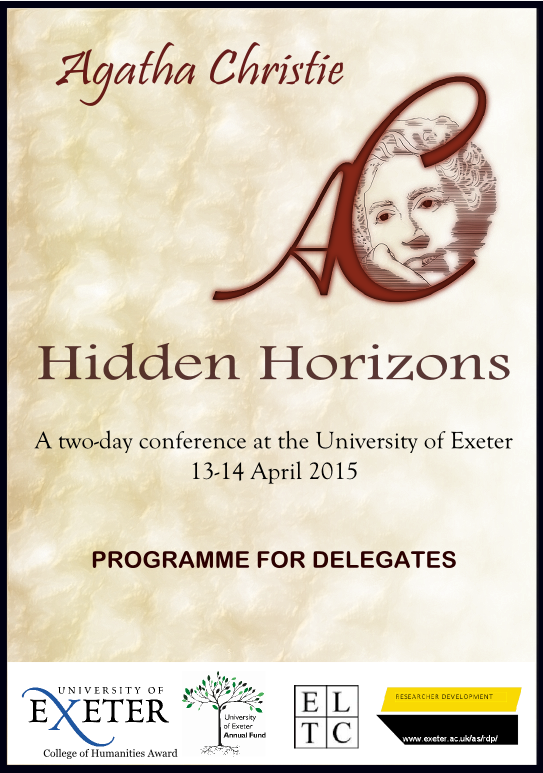 SPONSORSThe organisers gratefully acknowledge financial support from:* The University of Exeter Annual Fund* The University of Exeter Humanities Award* Research Development, University of ExeterWe are thankful to Freja Steele for designing our swanky logo.We are grateful to The Imperial, For Books’ Sake, and the Exeter Little Theatre Company for making the conference extras possible.Jamie BernthalMia DormerAGATHA CHRISTIE: HIDDEN HORIZONSDay One09:00-09:30	Registration with refreshments09:30-11.00	Keynote: Sophie Hannah11:00-11:15	Coffee break11:15-12:45	Panel 1: Twisting the Genre12:45-13:30	Lunch13:30-15:00	Panel 2: Clues15:00-16:30	Panel 3: Gender16:30-17:00	Coffee break17:00-18:30	Keynote: Gill Plain20:00 – Conference dinner and pub quiz at the Imperial (optional)Day 210:00-11:30	Panel 4: Re/vision11:30-11:45	Coffee break11:45-13:15	Keynote: John Curran13:15-14:00	Lunch14:00-15:30	Panel 5: Screen and Culture15:30-16:00	Coffee break16:00-17:00	Panel 6: Rethinking Agatha Christie17:00-17:15	Conference close17:15-18:30	Wine reception with informal discussion19:30 – VIP performance of Murder on the Nile at the Barnfield (optional)PARTICIPANTS AND TOPICSDAY ONEKeynote: Sophie Hannah (Title TBC)Panel 1: Twisting the GenreMarta Zago	Rhyme and Reason: Nursery Rhymes as Deception ToolsStuart Barnett (Central Connecticut State University)	The Fiction of Genre: From Politics to Ethics in Agatha ChristieMeg Boulton	‘Hidden Secrets’: Archaeology and Deductive Processes in Agatha Christie's PoirotPanel 2: CluesMia Dormer (University of Exeter)	Forensic Science in The HollowMichelle M. Kazmer (Florida State University)	‘Yet Something Pipeth Like a Bird’: Information Behaviour, With No Actor?Chrissie Poulter (Trinity College, Dublin)	Agatha Christie Swept Under Her Carpet: Domestic Detail and TV AdaptationPanel 3: GenderMerja Makinen (Middlesex University)	Hidden in Full View: Mary Westmacott’s Critique of GenderAlan Hooker (University of Exeter)	‘Just Sly, Quiet Old Women’: Witches and the Supernatural in Agatha ChristieRebecca Mills (University of Exeter)	‘Son of the Morning’: Gender and Beauty in Agatha Christie's Poetics of EvilKeynote: Gill Plain (Title TBC)PARTICIPANTS AND TOPICSDAY TWOPanel 4: Re/visionAhmet Atay (College of Wooster)	Walking Through Poirot’s London: Reimagining Mediated Texts through Ethnographic ExplorationsBrigitta Hudácskó (University of Debrecen)	Inventing History: Agatha Christie and Katalin Baráth’s Middlebrow SeriesTrisha Ray	Body on a Steam-Launch: A Poirot PasticheKeynote: John Curran Endless Night: A Flawed MasterpiecePanel 5: Screen and CultureMark Aldridge (Southampton Solent University)	Agatha Christie’s Early Adventures at the BBCMarjolijn Storm (Saarbrücken University)	Agatha Christie and the Mega-Polysystem of Detective Fiction: The German Films Die Abenteuer G.m.b.H. (1929) and Orientexpress (1944)Sarah Street (University of Bristol)	Heritage Crime: The Case of Agatha ChristiePanel 6: Rethinking Agatha ChristieAnna Farthing (International Agatha Christie Festival)	Agatha Christie: Life, Literature and Legacy. Curating the International Agatha Christie Festival in Torquay on the 125th Anniversary of her Birth.Carly Mays (National Trust at Greenway House)	A Closer Look at GreenwayKEYNOTE SPEAKERS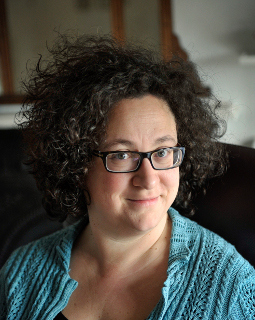 Sophie Hannah is an internationally best-selling writer of psychological crime fiction, published in 27 countries. She is the author of The Monogram Murders, the first Hercule Poirot novel since Agatha Christie’s death.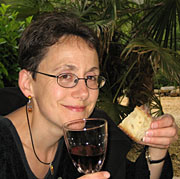 Professor Gill Plain is Head of the School of English at the University of St. Andrews. She is an authority on war writing, and is co-founder of the research network WAR-Net. Her monograph Twentieth Century Crime Fiction: Gender, Sexuality and the Body is seminal.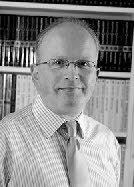 Dr. John Curran is a recognized authority on all things Agatha Christie and is the author of Agatha Christie’s Secret Notebooks. He is a lifelong Christie fan, who has had unprecedented access to archived materials.YOUR NOTES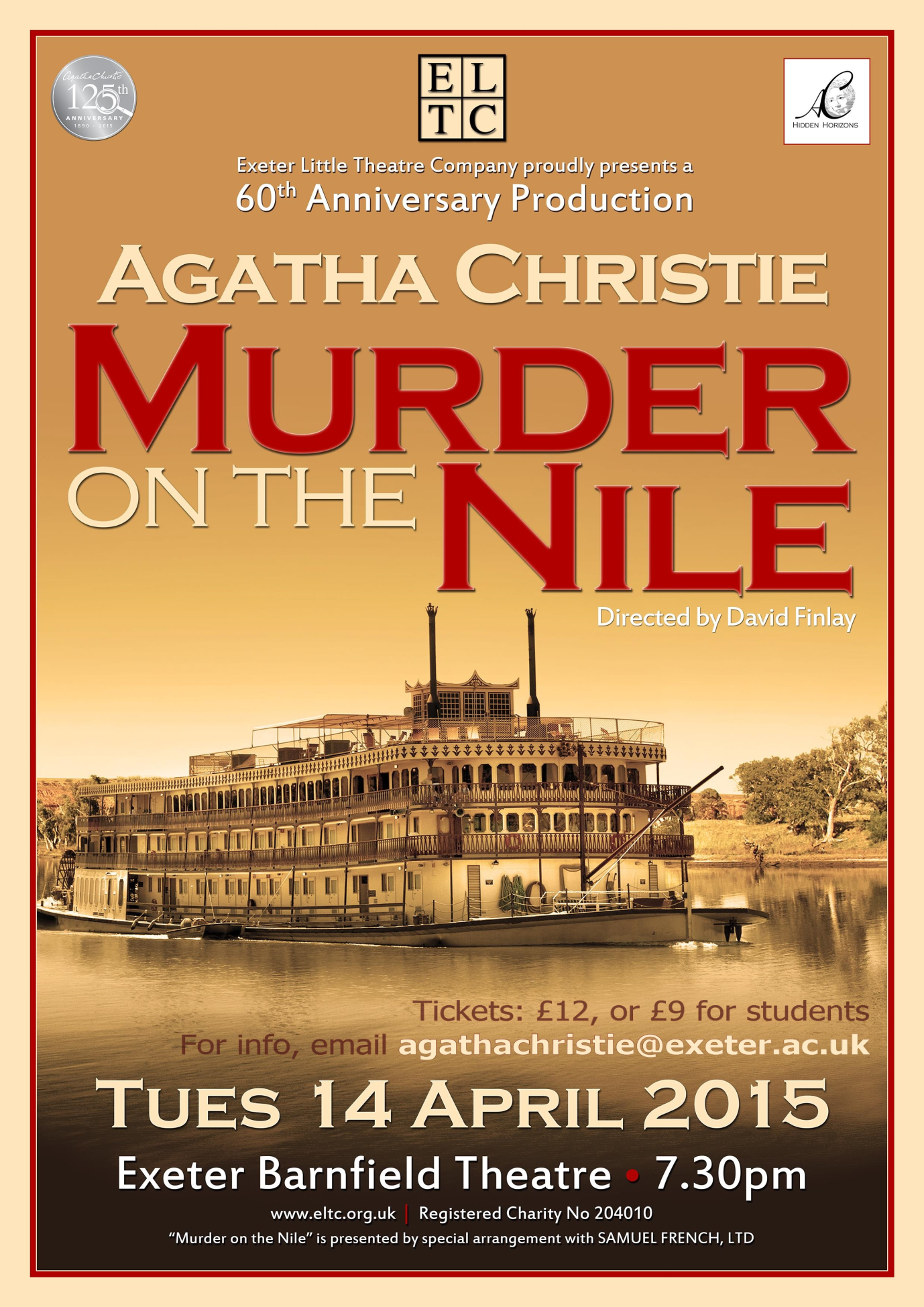 